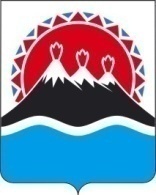 П О С Т А Н О В Л Е Н И ЕПРАВИТЕЛЬСТВА  КАМЧАТСКОГО КРАЯ             г. Петропавловск-КамчатскийПРАВИТЕЛЬСТВО ПОСТАНОВЛЯЕТ:1. Внести в приложение к постановлению Правительства Камчатского края от 05.02.2014 № 60-П «Об утверждении порядка предоставления субсидий из краевого бюджета юридическим лицам (за исключением государственных (муниципальных) учреждений) и индивидуальным предпринимателям на реализацию мероприятий, направленных на создание условий для совмещения незанятыми многодетными родителями, родителями, воспитывающими детей инвалидов, обязанностей по воспитанию детей с трудовой деятельностью» изменение, изложив его в редакции согласно приложению.2. Настоящее постановление вступает в силу через 10 дней после дня его официального опубликования.Губернатор Камчатского края                                                           В.И. ИлюхинПриложение  к постановлению                Правительства Камчатского края от ______________ № _______Порядок предоставления субсидий из краевого бюджета юридическим лицам (за исключением государственных (муниципальных) учреждений) и индивидуальным предпринимателям на реализацию мероприятий, направленных на создание условий для совмещения незанятыми многодетными родителями, родителями, воспитывающими детей инвалидов, обязанностей по воспитанию детей с трудовой деятельностью1. Настоящий Порядок регламентирует предоставление субсидий из краевого бюджета юридическим лицам (за исключением государственных (муниципальных) учреждений) и индивидуальным предпринимателям, обеспечивающим реализацию мероприятий, направленных на создание условий для совмещения незанятыми многодетными родителями, родителями, воспитывающими детей инвалидов, обязанностей по воспитанию детей с трудовой деятельностью (далее - получатели субсидии).2. Предоставление субсидий осуществляется на безвозмездной и безвозвратной основе в целях возмещения получателю субсидии расходов на приобретение, монтаж и установку оборудования, необходимого для создания (оборудования) рабочих мест (включая надомные) для трудоустройства незанятых граждан из числа:1) многодетных родителей, к которым относятся, родители, воспитывающие трех и более детей в возрасте до 18 лет или детей, обучающихся в образовательных организациях по очной форме обучения, в возрасте до 23 лет (далее – многодетные родители);2) родителей, воспитывающих детей-инвалидов, к которым относятся родители, осуществляющие уход за детьми-инвалидами до достижения ими 18-летнего возраста (далее - родители, воспитывающие детей-инвалидов).3. Предоставление субсидий осуществляется Агентством по занятости населения и миграционной политике Камчатского края (далее - Агентство) в соответствии со сводной бюджетной росписью краевого бюджета в пределах лимитов бюджетных обязательств, доведенных Агентству на очередной финансовый год в рамках подпрограммы 1 «Активная политика занятости населения и социальная поддержка безработных граждан» государственной программы Камчатского края «Содействие занятости населения Камчатского края», утвержденной постановлением Правительства Камчатского края от 11.11.2013 № 490.4. Условиями предоставления субсидий являются:1) соответствие получателя субсидий на первое число месяца, предшествующего месяцу, в котором планируется заключение договора о предоставлении субсидии по форме, утвержденной Агентством (далее – договор о предоставлении субсидии), следующим требованиям: а) получатели субсидий не должны находиться в процессе реорганизации, ликвидации, банкротства и не должны иметь ограничения на осуществление хозяйственной деятельности;б) получатели субсидий не должны являться иностранными юридическими лицами, а также российскими юридическими лицами, в уставном (складочном) капитале которых доля участия иностранных юридических лиц, местом регистрации которых является государство или территория, включенные в утверждаемый Министерством финансов Российской Федерации перечень государств и территорий, предоставляющих льготный налоговый режим налогообложения и (или) не предусматривающих раскрытия и предоставления информации при проведении финансовых операций (офшорные зоны) в отношении таких юридических лиц, в совокупности превышает 50 процентов;в) получатели субсидий не должны получать средства из соответствующего бюджета бюджетной системы Российской Федерации в соответствии с иными нормативными правовыми актами, муниципальными правовыми актами на цели, указанные в части 2 настоящего Порядка;г) у получателей субсидий должна отсутствовать задолженность по налогам, сборам и иным обязательным платежам в бюджеты бюджетной системы Российской Федерации, срок исполнения по которым наступил в соответствии с законодательством Российской Федерации;д) у получателей субсидий должна отсутствовать просроченная задолженность по возврату в соответствующий бюджет бюджетной системы Российской Федерации субсидий, бюджетных инвестиций, предоставленных в том числе в соответствии с иными правовыми актами, и иная просроченная задолженность перед соответствующим бюджетом бюджетной системы Российской Федерации;2) заключение договора о предоставлении субсидии между Агентством, краевым государственным казенным учреждением центром занятости населения (далее – Центр занятости населения) и получателем субсидии;  3) использование предоставленных субсидий по целевому назначению.5. Критерием отбора получателя субсидии являются:1) наличие созданного (оборудованного) рабочего места (в том числе надомного) для трудоустройства незанятых многодетных родителей и родителей, воспитывающих детей-инвалидов (далее – незанятые родители);2) трудоустройство на созданное (оборудованное) рабочее место незанятого родителя, зарегистрированного в Центре занятости населения в качестве гражданина, ищущего работу, или безработного, на указанное рабочее место по направлению Центра занятости населения;3) наличие заключенного получателем субсидии с незанятым родителем трудового договора на срок не менее 12 месяцев;4) выполнение обязательств, предусмотренных договором о предоставлении субсидии.6. При предоставлении субсидий, обязательными условиями их предоставления, включаемыми в договор о предоставлении субсидии, являются:1) создание (оборудование) рабочих мест (в том числе надомные) для трудоустройства незанятых родителей;2) трудоустройство на созданные (оборудованные) рабочие места (в том числе надомные) незанятых родителей, зарегистрированных в Центрах занятости населения в качестве граждан, ищущих работу или безработных, на указанные рабочие места по направлению Центров занятости населения;3) заключение с незанятым родителем трудового договора на срок не менее 12 месяцев;4) выполнение обязательств, предусмотренных договором о предоставлении субсидии;5) согласие получателя субсидии на осуществление Агентством и органами государственного финансового контроля проверок соблюдения получателями субсидий условий, целей и порядка их предоставления; 6) запрет приобретения получателями субсидий за счет полученных средств иностранной валюты  (за исключением операций, осуществляемых в соответствии с валютным законодательством Российской Федерации при закупке (поставке) высокотехнологичного импортного оборудования, сырья и комплектующих изделий, а также связанных с достижением целей предоставления указанных средств иных операций, определенных настоящим Порядком).7. Субсидии носят целевой характер и не могут быть использованы на цели, не указанные в части 2 настоящего Порядка.8. Для заключения договора о предоставлении субсидии получатель субсидии представляет в Центр занятости населения заверенные подписью получателя субсидии (руководителя юридического лица или индивидуального предпринимателя (уполномоченными ими лицами) следующие документы на бумажном носителе:1) заявление о предоставлении субсидии по форме, утвержденной Агентством;2) справку, подтверждающую отсутствие просроченной задолженности по оплате труда перед работниками на день подачи заявления о предоставлении субсидии, подписанную для юридического лица – руководителем, для индивидуального предпринимателя – индивидуальным предпринимателем;3) расчет затрат на приобретение, монтаж и установку оборудования для создания (оборудования) каждого рабочего места (в том числе надомного) для трудоустройства незанятых родителей, подписанный для юридического лица – руководителем, для индивидуального предпринимателя – индивидуальным предпринимателем;4) перечень необходимого оборудования для создания (оборудования)  каждого рабочего места (в том числе надомного);5) документы (гарантия, декларация), подтверждающие, что получатель субсидии на первое число месяца, предшествующего месяцу, в котором планируется заключение договора о предоставлении субсидии, соответствует требованиям, установленным в пунктах «а» - «д» пункта 1 части 4 настоящего Порядка;6) документы, подтверждающие полномочия лица, действующего от имени получателя субсидии.9. Центр занятости населения в порядке межведомственного информационного взаимодействия запрашивает в отношении получателя субсидии следующие сведения, документы:1) из Единого государственного реестра юридических лиц (индивидуальных предпринимателей); 2) об отсутствии (наличии) задолженности по налогам, сборам и иным обязательным платежам в бюджеты бюджетной системы Российской Федерации (от Управления Федеральной налоговой службы по Камчатскому краю, подтверждающие отсутствие задолженности по налогам и сборам в бюджеты бюджетной системы Российской Федерации).10. Получатели субсидии вправе представить в Центр занятости населения по собственной инициативе следующие сведения, документы:1) выписку из Единого государственного реестра юридических лиц (индивидуальных предпринимателей) о получателе субсидии;2) справку из Управления Федеральной налоговой службы по Камчатскому краю, подтверждающую отсутствие задолженности по налогам,  сборам и иным обязательным платежам в бюджеты бюджетной системы Российской Федерации.11. Документы, предусмотренные частями 8-10 настоящего Порядка, подлежат обязательной регистрации в день поступления в Центр занятости населения.12. Центр занятости населения по итогам рассмотрения документов получателя субсидии, предусмотренных частями 8-10 настоящего Порядка, исходя из сведений о соблюдении/несоблюдении получателем субсидии условий, предусмотренных пунктом 1 части 4 настоящего Порядка, в срок не позднее 5 рабочих дней со дня регистрации заявления о предоставлении субсидии направляет в Агентство документы получателя субсидии, предусмотренные частями 8-10 настоящего Порядка  и предложение в решение:1) о предоставлении субсидии (с указанием размера субсидии и источников финансирования, в том числе по направлениям затрат)  и производит расчет размера субсидии в соответствии с частью 18 настоящего Порядка - при отсутствии оснований для отказа в предоставлении субсидии, предусмотренных частью 15 настоящего Порядка;2) об отказе в предоставлении субсидии (с указанием на возможность возврата представленных в Центр занятости населения документов) - при наличии оснований для отказа в предоставлении субсидии, предусмотренных частью 15 настоящего Порядка.13. Решение о предоставлении субсидии либо решение об отказе в предоставлении субсидии принимается Агентством в течение  5 рабочих дней со дня регистрации предложения Центра занятости населения на основании решения  комиссии по рассмотрению, отбору юридических лиц (за исключением государственных (муниципальных) учреждений) и индивидуальных предпринимателей, имеющих право на получение субсидии, и осуществлению контроля за соблюдением условий, целей и порядка предоставления субсидий (далее - комиссия). Порядок работы и состав комиссии утверждаются Агентством. Решение комиссии оформляется протоколом в двух экземплярах и подписывается всеми членами комиссии. Один экземпляр протокола с решением о предоставлении субсидии либо об отказе в предоставлении субсидии направляется в Центр занятости населения.14. Центр занятости населения в течение 5 рабочих дней со дня принятия Агентством решения о предоставлении субсидии либо об отказе в предоставлении субсидии направляет получателю субсидии уведомление о принятом решении.15.  Основаниями для отказа в предоставлении субсидии являются:1) непредставление (представление не в полном объеме) документов, указанных в части 8 настоящего Порядка;2) несоответствие представленных получателем субсидии документов требованиям, определенным частями 8, 10 настоящего Порядка;3) недостоверность представленной получателем субсидии информации.16. В случае принятия решения о предоставлении субсидии Центр занятости населения одновременно с уведомлением о принятии решения направляет в адрес получателя субсидии в трех экземплярах проект договора о предоставлении субсидии.17. Получатель субсидии в течение 3 рабочих дней со дня получения уведомления о принятии решения о предоставлении субсидии и трех экземпляров проекта договора о предоставлении субсидии направляет в Центр занятости населения по месту нахождения получателя субсидии подписанные со своей стороны три экземпляра договора о предоставлении субсидии.Директор Центра занятости населения в течение 1 рабочего дня со дня получения от получателя субсидии трех экземпляров договора о предоставлении субсидии осуществляет их подписание и направление в Агентство.18. Размер субсидии, предоставляемой получателям субсидий, рассчитывается по формуле:Рс = Зт х Чр, где:Рс - размер субсидии;Зт - затраты на приобретение, монтаж и установку оборудования для создания (оборудования) одного рабочего места (в том числе надомного) для трудоустройства незанятого родителя в размере не более 40 000,00 рублей;Чр - численность незанятых родителей, трудоустроенных у получателя субсидии на созданные (оборудованные) рабочие места (в том числе надомные).19. Источником субсидии являются средства бюджета Камчатского края.20. Для перечисления субсидии на цели, предусмотренные частью 2  настоящего Порядка, получатель субсидии представляет в Центр занятости населения следующие документы:1) документы, подтверждающие затраты на приобретение, монтаж и установку оборудования для создания (оборудования) рабочего места (в том числе надомного) для трудоустройства незанятого родителя в течение 3 рабочих дней со дня заключения трудового договора на срок не менее 12 месяцев между незанятым родителем и получателем субсидии;2) копию трудового договора между незанятым родителем и получателем субсидии не позднее 3 рабочих дней со дня заключения;3) копию приказа о приеме на работу незанятого родителя не позднее 3 рабочих дней со дня издания;4) акт выполненных обязательств по договору о предоставлении субсидии в части приобретения, монтажа и установки оборудования для создания (оборудования) рабочего места (в том числе надомного) для трудоустройства незанятого родителя в течение 3 рабочих дней после исполнения таких обязательств в рамках договора о предоставлении субсидии.21. Центр занятости населения в течение 5 рабочих дней со дня поступления от получателя субсидии документов, определенных частью 20 настоящего Порядка, передает их в Агентство. 22. Перечисление субсидии осуществляется Агентством на расчетный счет получателя субсидии, реквизиты которого указаны в договоре о предоставлении субсидии, при соблюдении получателем субсидии условий, предусмотренных частью 4 настоящего Порядка,  на основании документов, определенных частью 20 настоящего Порядка. 23. Перечисление субсидии осуществляется в срок не позднее 20 рабочих дней с даты поступления в Центр занятости населения документов, определенных частью 20 настоящего Порядка.24. Срок возмещения получателю субсидии затрат, установленный частью 23 настоящего Порядка, по договорам о предоставлении субсидии ограничивается текущим финансовым годом.25. Показателем результативности предоставления субсидии являются:1) создание (оборудование) для трудоустройства незанятого родителя рабочего места;2) трудоустройство незанятого родителя на созданном (оборудованном) для него рабочем месте;3) использование получателем субсидии созданного рабочего места для обеспечения занятости незанятых родителей сроком не менее 12 месяцев с даты заключения договора о предоставлении субсидии между получателем субсидии и Центром занятости населения.  26. Получатель субсидии  ежеквартально не позднее 15 числа месяца, следующего за отчетным, предоставляет в Центр занятости населения отчет о достижении показателей результативности предоставления субсидии и использовании субсидии, по форме, установленной договором о предоставлении субсидии, в течение 1 года с даты заключения договора о предоставлении субсидии между получателем субсидии и Центром занятости населения.  Центр занятости населения предоставляет в Агентство отчет получателя субсидии о достижении показателей результативности предоставления субсидии и использовании субсидии в течение 5 рабочих дней с даты его получения. Агентство вправе запросить у работодателя по письменному требованию дополнительные документы, необходимые пояснения к отчетным и учетным данным и иную информацию, необходимую для осуществления контроля за целевым использованием средств. В случае получения такого требования от Агентства получатель субсидии  предоставляет в Агентство запрашиваемые пояснения в течение 5 рабочих дней с момента получения требования. 27. Агентство и органы государственного финансового контроля осуществляют обязательную проверку соблюдения условий, целей и порядка предоставления субсидий получателями субсидий.Центры занятости населения по месту нахождения получателя субсидии осуществляют текущий контроль за использованием субсидий путем рассмотрения отчетов об использовании субсидии, документов, прилагаемых к отчетам, и актов выполненных обязательств по договору о предоставлении субсидии.28. В случае расторжения трудового договора между получателем субсидии и работником из числа незанятых родителей, работающим на созданном (оборудованном) рабочем месте, получатель субсидии в течение 3 рабочих дней со дня увольнения работника из числа незанятых родителей сообщает об этом в Центр занятости населения по месту своего нахождения в письменной форме и подает информацию о наличии вакантных рабочих мест (должностей) по форме "Сведения о потребности в работниках, наличии свободных рабочих мест (вакантных должностей)" согласно приложению N 4 к Административному регламенту предоставления государственной услуги по содействию гражданам в поиске подходящей работы, а работодателям в подборе необходимых работников, утвержденному Приказом Агентства по занятости населения и миграционной политике Камчатского края от 19.07.2012  N 129, для направления незанятых родителей для работы на созданном (оборудованном) рабочем месте (в том числе надомном).29. В случае, предусмотренном частью 28 настоящего Порядка, получатель субсидии в течение 12 месяцев с даты заключения договора о предоставлении субсидии между получателем субсидии и Центром занятости населения обязан сохранить оборудованное (оснащенное) рабочее место для трудоустройства незанятых родителей.30. При дополнительной необходимости проведения у получателя субсидии мероприятий по содействию трудоустройству незанятых родителей до истечения срока действия договора  о предоставлении субсидии и при отсутствии нарушений, указанных в части 32 настоящего Порядка, получатель субсидии вправе подать заявление о предоставлении субсидии в порядке, установленном настоящим Порядком.31. Субсидия подлежит возврату на лицевой счет Агентства в случае нарушения получателем субсидии условий предоставления субсидии, установленных настоящим Порядком и договором о предоставлении субсидии, недостижения показателей результативности предоставления субсидии либо использования субсидии не по целевому назначению.32. Получатель субсидии в течение 30 календарных дней со дня получения письменного уведомления о возврате субсидии обязан возвратить субсидию на лицевой счет Агентства.Агентство направляет получателю субсидий уведомление о возврате субсидии в течение 5 рабочих дней со дня выявления нарушений. 33. Остатки субсидий, не использованные получателями субсидий в отчетном финансовом году, в случаях, предусмотренных договорами о предоставлении субсидии, подлежат возврату в краевой бюджет в течение 7 рабочих дней со дня получения уведомления Агентства. Агентство направляет получателю субсидии уведомление о возврате остатков субсидии в течение первых 3 рабочих дней года, следующего за отчетным финансовым годом.    Пояснительная запискак проекту постановления Правительства Камчатского края «О внесении изменения в постановление Правительства Камчатского края 05.02.2014           № 60-П «Об утверждении порядка предоставления субсидий из краевого бюджета юридическим лицам (за исключением государственных (муниципальных) учреждений) и индивидуальным предпринимателям на реализацию мероприятий, направленных на создание условий для совмещения незанятыми многодетными родителями, родителями, воспитывающими детей инвалидов, обязанностей по воспитанию детей с трудовой деятельностью»Настоящий проект постановления Правительства Камчатского края разработан в целях приведения постановления Правительства Камчатского края от 05.02.2014 № 60-П «Об утверждении порядка предоставления субсидий из краевого бюджета юридическим лицам (за исключением государственных (муниципальных) учреждений) и индивидуальным предпринимателям на реализацию мероприятий, направленных на создание условий для совмещения незанятыми многодетными родителями, родителями, воспитывающими детей инвалидов, обязанностей по воспитанию детей с трудовой деятельностью» в соответствие с постановлением Правительства Российской Федерации от 06.09.2016 № 887 «Об общих требованиях к нормативным правовым актам, муниципальным правовым актам, регулирующим предоставление субсидий юридическим лицам (за исключением субсидий государственным (муниципальным) учреждениям), индивидуальным предпринимателям, а также физическим лицам – производителям товаров, работ, услуг».Принятие данного проекта постановления Правительства Камчатского края не потребует выделения дополнительных финансовых средств из краевого бюджета.Проект постановления Правительства Камчатского края с 28.04.2017 года по 12.04.2017 года размещен на официальном сайте исполнительных органов государственной власти Камчатского края в сети «Интернет» для проведения независимой антикоррупционной экспертизы, по окончании указанного срока экспертных заключений не поступило. В соответствии с постановлением Правительства Камчатского края от 06.06.2013 № 233-П «Об утверждении порядка проведения оценки регулирующего воздействия проектов нормативных правовых актов Камчатского края и экспертизы нормативных правовых актов Камчатского края» подготовлен сводный отчет о результатах проведения оценки регулирующего воздействия проекта постановления.№О внесении изменения в постановление Правительства Камчатского края от 05.02.2014 № 60-П «Об утверждении порядка предоставления субсидий из краевого бюджета юридическим лицам (за исключением государственных (муниципальных) учреждений) и индивидуальным предпринимателям на реализацию мероприятий, направленных на создание условий для совмещения незанятыми многодетными родителями, родителями, воспитывающими детей инвалидов, обязанностей по воспитанию детей с трудовой деятельностью»